  PAROCHIE ONZE-LIEVE-VROUW VAN SION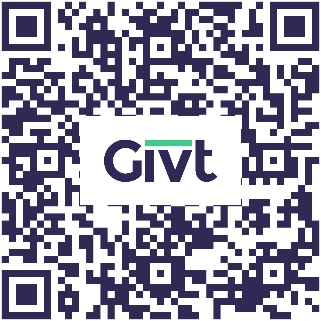   PAROCHIEKERN MAASLAND: H. MARIA MAGDALENA   Het parochiesecretariaat is bereikbaar op 				  Dinsdag- en woensdagmorgen van 09.15 uur - 12.15 uur  Telefoon: 010 - 5912055   E-mailadres:       maasland@onzelievevrouwvansion.nl   Web-site SION:  www.onzelievevrouwvansion.nl en/of                                www.kerkentemaasland.nl   Banknr.NL63RABO0340400439 t.n.v.   R.K. Parochie O.L.V. van Sion   Accl.	Verschenen is de mildheid en de trouw van onze God.       P.	U zegenen wij om Hem die onze hoop en onze vrede is,	Jezus, uw levend Woord, die met U is	al de dagen tot in eeuwigheid.	Amen.    Slotlied: Drie koningen zagen een sterre (GvL 597) WEEK 01-2022  INTENTIES  - 2 januari 2022Met vreugde vervuld Zij haalden hun schatten tevoorschijn en boden het Kind geschenken aan: goud, wierook en mirre.Matteus 2, 11b Openbaring van de Heer – 2 januari 2022 Voorganger: Diaken M. Kerklaanm.m.v. St. Caecilia    EERSTE  LEZING:   Jesaja 60, 1-6Uit de Profeet JesajaSta op, Iaat het licht u beschijnen, Jeruzalem, want de zon gaat over u op en de glorie van de Heer begint over u te schijnen. Want zie: duisternis bedekt de aarde, het donker de volkeren, maar over u gaat de Heer op en zijn glorie is boven u verschenen. Volkeren komen af op uw licht, koningen op de luister van uw dageraad. Sla uw ogen op en zie om u heen: van overal stromen ze naar u toe, uw zonen komen van verre, uw dochters draagt men op de arm. Bij het zien hiervan zult gij met blijdschap worden vervuld  en uw hart zal bonzen en wijd worden van vreugde. Want de schatten der zee gaan over in uw bezit, de rijkdommen der volkeren worden aan u afgedragen. Een zee van kamelen bedekt u, jonge kamelen van Midjan en Efa. Alle bewoners van Sjeba trekken naar u toe; ze voeren goud en wierook aan en verkondigen luid de roem van de Heer.Woord van de Heer. –Wij danken God.TWEEDE LEZING:   Efeziërs, 3, 2-3a. 5-6Uit de brief van de heilige apostel Paulus aan de christenen van EfezeBroeders en zusters, Gij hebt vernomen hoe zich de genade Gods heeft verwezenlijkt die mij met het oog op u gegeven is; door openbaring is mij de kennis van het geheim meegedeeld, zoals ik het reeds in het kort heb beschreven. Nooit is het onder vroegere geslachten aan de kinderen der mensen bekend gemaakt, zoals het nu door de Geest is geopenbaard aan zijn heilige apostelen en profeten: dat de heidenen in Christus Jezus medeërfgenamen zijn, medeleden en mededeelgenoten van de belofte door middel van het evangelie.Woord van de Heer. –Wij danken God.Tussenzang: Halleluja! Wij hebben zijn sterHalleluja, halleluja, halleluja.Wij hebben zijn ster in het Oosten gezienEn zijn gekomen om Hem te aanbidden.EVANGELIE:    Matteüs, 2, 1-12Uit het heilig evangelie van onze Heer Jezus Christus volgens MatteüsToen Jezus te Betlehem in Juda geboren was, ten tijde van koning Herodes, kwamen er te Jeruzalem Wijzen uit het oosten en vroegen: „Waar is de pasgeboren koning der Joden? Want wij hebben zijn ster in het oosten gezien en zijn gekomen om Hem onze hulde te brengen." Toen koning Herodes dit hoorde werd hij verontrust en heel Jeruzalem met hem. Hij riep alle hogepriesters en schriftgeleerden van het volk bijeen en legde hun de vraag voor waar de Christus moest geboren worden. Zij antwoordden hem: „Te Betlehem in Juda. Zo immers staat er geschreven bij de profeet: En gij Betlehem, landstreek van Juda, gij zijt volstrekt niet de geringste onder de leiders van Juda, want uit u zal een leidsman te voorschijn treden, die herder zal zijn over mijn volk Israël.” Toen ontbood Herodes in het geheim de Wijzen en hij vroeg hun nauwkeurig naar de tijd waarop de ster verschenen was. Daarop zond hij hen naar Betlehem met de opdracht: „Gaat een zorgvuldig onderzoek instellen naar het Kind, en wanneer gij het gevonden hebt, bericht het mij dan opdat ook ik het hulde kan gaan brengen." Na de koning aanhoord te hebben vertrokken zij. En zie, de ster die zij in het oosten gezien hadden, ging voor hen uit totdat ze boven de plaats waar het Kind zich bevond stil bleef staan. Op het zien van de ster werden zij vervuld van overgrote vreugde. Zij gingen het huis binnen, zagen er het Kind met zijn moeder Maria en op hun knieën neervallend betuigden zij het hun hulde. Zij haalden hun schatten te voorschijn en boden het geschenken aan: goud, wierook en mirre. En in een droom van Godswege gewaarschuwd niet meer naar Herodes terug te keren, vertrokken zij langs een andere weg naar hun land.Woord van de Heer. –Wij danken God. Acclamatie:  Acclamatie voor Kerstmis (GvL 627) Inleiding tot de communie: Overbrengen van het Heilig Brood: Nu zijt wellekome (GvL 508)CommuniedankgebedP.	Levende God, wij zegenen uw Naam; Gij komt ons nabij 	in Jezus, uw Zoon, in het Brood dat wij delen.	Maak ons uw mensen, brood voor de wereld.Accl.	Verschenen is de mildheid en de trouw van onze God.       P.	In Jezus komt aan het licht, hoe Gij van mensen houdt	en ons genadig wilt zijn.	Hij verlost en bevrijdt ons en maakt ons mensen	geroepen tot heil voor de wereld.Accl.	Verschenen is de mildheid en de trouw van onze God.       P.	Gij hebt U geopenbaard aan eenvoudigen en nederigen	van hart, aan verstandigen en wijzen die U zochten	en het Kind van Maria geschenken boden.		Ook wij zijn geroepen U dank te brengen	en uw woord te openbaren aan 	wie uit zien naar bevrijding.Zondag2 jan. 9.15 uur Woord- en communieviering Voorganger: diaken M. Kerklaan m.m.v. St. Caecilia Dinsdag4 jan.  9.30 uur Eucharistieviering  Voorganger: pastor E. Stok ZaterdagElke week13:00-16:00 uur Open kerk: Voor bezinning, een kaarsje op te steken, of meer  te weten te komen van de kerkZondag 9 jan. 9.15 uur Eucharistieviering Voorganger: pastor E. Stok  m.m.v. St. Caecilia 2 jan.  Jan Ammerlaan In liefdevolle herinnering aan Riet de Vette-Knijnenburg In dankbare herinnering aan Joop v.d. Meijs, voor allen die hem lief warenVoor Kees Lansbergen en zegen over zijn gezin. In liefdevolle herinnering aan Cor en Corrie van Leeuwen en om zegen over hun gezinIn liefdevolle herinnering aan Mia Linsen – Theunissen en zegen over de gezinnenVooraf:        Hoor de englen zingen (M24)  556Openingslied:  Wij komen tezamen Kruisteken, begroeting en inleiding; 217Kyrielitanie / Schuldbelijdenis / Gebed om vergeving: Heer Jezus Koning436Glorialied of Loflied: Eer zij God in onze dagenGebedEerste lezing Ps. 72Antwoordpsalm of Lied: Voor kleine mensen…Tweede lezingTussenzang of Halleluja: Wij hebben zijn ster Evangelielezing 627Acclamatie:  Acclamatie voor Kerstmis OverwegingGeloofsbelijdenis:  Voorbede en intenties: Inleiding tot de communie Vredeswens:   + Vrede voor jou (M830) 508Overbrengen van het Heilig Brood: Nu zijt wellekomeOnze Vader:Uitnodiging tot de communie:Communielied:   Licht v. Bethlehems sterre M38) Communiedankgebed Collecte en Lied:      MededelingenZending en Zegen  597Slotlied:   Drie koningen zagen een sterre   